University of DuhokCollege of MedicineAcademic year 2021-2022The Syllabus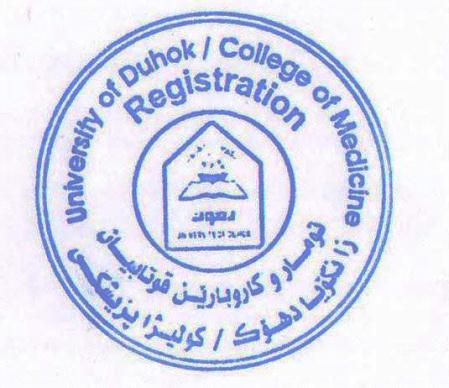 Forward It is an honor to be the dean of the college of medicine in Duhok University. The college of medicine is one of the colleges of the University of Duhok which has been established in 1992 to provide knowledge and well trained doctors to serve Kurdistan region.  One of the major tasks of the college leader is to follow and update the curriculum. Curriculum development includes a variety of activities around the creation of planned curriculum, pedagogy, instruction and delivery methods for guiding student learning. Nowadays most of the instructors incorporate field work and learning through firsthand experience, to help students understand theory, develop skills, integrate and build tacit knowledge, develop meaning in places and work with peers and experts in alternate settings.I have dedicated all my efforts to improve the educational effectiveness and to develop better ways for evaluation and assessment of the curriculum and academic programs. Plenty of models are abound for this purpose, but the priority is placing student learning and success at the core. All can be achieved when you insist that assessment criteria are tailored to the disciplines.For the academic year (2018-2019), a major improvement in medical education of our college that we changed the teaching system from the classical one to a new, more professional one named the Integrated System of Medical Education and started applying it in the first year. This system is better than the classical one and the outcome is much better as more professional doctors will be graduated. We hope to continue with this system successfully for the sake of medical students and future doctors.I am pleased to forward the recent updated curriculum of Duhok College of medicine.I hope all the best and prosperity for our students Yours Former DeanProf.  Dr. Qasim H. Abdullah  Email: qasim.hasso@uod.ac             qha_70@yahoo.com Tel: 00964750 450 6580 University of DuhokCollege of medicineVision, Mission and Objectives Vision: Our vision is to recognize the College of Medicine as an institution of excellence, among the leading medical colleges in the region and the world and to be an effective partner to improve the health situation in the province of Duhok.Mission: Our College is a governmental scientific institution utilizing advanced concepts of medical education to graduate competent physicians capable of meeting their community needsObjectives:to graduate doctors who are:Knowledgeable, skillful and able to address the health needs of their society.Concerned with the issues of equity, quality and relevance in providing health care.Decision makersAdhered to the ethical standard in their practice.Able to be an active team leader.Effective educator within the communityGood health promoter and practitioner of preventive medicine.Able to recognize the importance of research in enhancing health   standard of the population.A believer in continuing medical education as a tool of keeping good standard of skill and knowledge.To conduct researches targeted at solving common problems in the community.To provide opportunities for wide range of postgraduate studies leading to higher degrees for doctors in the region.To contribute in spreading and updating medical knowledge and skills among doctors through continuous medical educationTo be the main source of medical expertise and service delivery for the province through active participation of the staff in hospitals and health centers.Contents:                                                                                                                           PagesFirst year syllabus ………………………………………………….….  1-12Second year syllabus ………………………………………………….  13-21Third year syllabus ……………………………………………………. 22-31Fourth year syllabus …………………………………………………..  32-42Fifth year syllabus …………………………………………….………  43-53Sixth year syllabus …………………………………………………….  54-57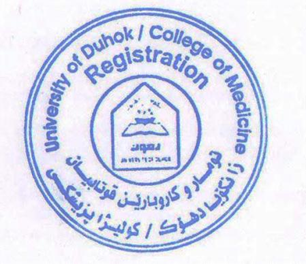 M.B.Ch.B Phase IUniversity of Duhok/College of Medicine2021-2022First year syllabus: (Integrated system)First Semester (S1):Medical biophysics (theory) Hours Per week: 2 hours Total No. of hours: 30 hoursMedical biophysics (Practical) Hours Per week: 3 hours Total No. of hours: 45 hoursSubject: Computer (theory)Hours Per week: 2 hours Total No. of hours: 30 hoursSubject: Computer (practical)Hours Per week: 2 hours  Total No. of hours: 30 hours Subject: Scientific debates (theory)Hours Per week: 4 hoursTotal number of hours: 60Subject: Kurdology (theory)Hours Per week: 4 hours Total No. of hours: 60 hoursSubject: English Language and Terminology (theory)Hours Per week: 4 hours Total No. of hours: 60 hoursFirst yearSecond Semester (S2):Module: Molecules, gene and diseaseHours Per week: 5 hours Module: Tissues of the bodyHours Per week: 5 hours Module: Health and Disease in PopulationHours Per week: 5 hours Module: MetabolismHours Per week: 5 hours Module: Clinical problem solving 1Second Year syllabus (S3): (Integrated system)Module: Mechanisms of diseasesModule: Membrane & ReceptorsModule: Cardiovascular systemModule: Musculoskeletal systemModule: Clinical problem solving 2Second Year syllabus (S4): (Integrated system)Forensic Medicine (S4)	Forensic Medicine (Practical sessions)Urinary system: ModuleRespiratory SystemGastro-Intestinal systemHealth Psychology & DiversityThird Year syllabus (S5): (Integrated system)Student selected Component (S5) Health & Disease in Society Head & Neck Reproductive systemInfection & Immunity-IThird Year syllabus (S6): (Integrated system)-End of Phase-IStudent selected Component (S6) Clinical PharmacologyInfection & Immunity-IINervous system Integrative M.B.Ch.B Phase IIUniversity of Duhok/College of Medicine2021-2022Fifth YearDepartment:  Medicine			      	     	         Subject: Medicine (theory)Year: 5th year 						                     Hours Per week: 2.5 hours Term: 1st & 2nd 						         Total No. of hours: 75 hoursDepartment: Medicine 			       	   Subject: Medicine (practical)Year: 5th year  					               Hours Per week: 16 hours for 10 weeks 					   Total No. of hours: 160 hoursClinical courses each course (10) weekDepartment: Pediatrics	  				      Subject: Pediatrics (theory) Year: 5th year 						                  Hours Per week: 1 hour Term: 1st & 2nd  						      Total No. of hours: 30 hoursDepartment: Pediatrics				      Subject: Pediatrics (practical) Year: 5th year  					                   Hours Per week: 8 hours for 10 week 							      Total No. of hours: 80 hours Department:  Surgery			      			Subject: Surgery (theory)Year: 5th year 							Hours Per week: 3 Term: 1st & 2nd 						Total No. of hours: 90 hoursDepartment: Surgery 			                             Subject: Surgery (practical)Year: 5th year  					                 Hours Per week: 24 hours for 5 weeks   					     Total No. of hours: 120 hours  Department:  Surgery			      	                         Subject: Ophthalmology (theory)Year: 5th year 						             Hours Per week: 1 hour  				                         Total No. of hours: 30 hoursDepartment:  Surgery			      	                 Subject: Ophthalmology (Practical)Year: 5th year 					                 Hours Per week: 6 hours for 10 weeks  					     Total No. of hours: 60 hoursDepartment:  Surgery			      	                 Subject: Otorhinolaryngology (theory)Year: 5th year 					   	     Hours Per week: 1 hour    				                 Total No. of hours: 30 hoursDepartment:  Surgery			                         Subject: Otorhinolaryngology (Practical)Year: 5th year 					             Hours Per week: 6 hours for 10 weeks     					 Total No. of hours: 60 hoursDepartment:  Surgery			      	  	                    Subject: Radiology (theory)Year: 5th year 					   	                    Hours Per week: 1 hour   					                    Total No. of hours: 30 hoursDepartment:  Surgery			      		     Subject: Radiology (Practical)Year: 5th year 					                 Hours Per week: 6 hours for 10 weeks    					     Total No. of hours: 60 hoursDepartment: Obstetrics and Gynecology	  	                   Subject: Gynecology (theory)Year: 5th year 						                   Hours Per week: 1 hourTerm: 1st & 2nd  						      Total No. of hours: 30 hoursDepartment: Obstetrics and Gynecology	                 Subject: Gynecology (practical)Year: 5th year  				                             Hours Per week: 6 hours for 10 weeks 					     Total No. of hours: 60 hours Department:  Medicine			      		      Subject: Dermatology (theory)Year: 5th year 						                  Hours Per week: 1 hour Term: 1st & 2nd 						      Total No. of hours: 30 hoursDepartment:  Medicine			           	      Subject: Dermatology (Practical)Year: 5th year 				     	                   Hours Per week: 6 hours for 6 weeks Term: 1st & 2nd 				                   Total No. of hours: 36 hoursDepartment:  Medicine			      		         Subject: Psychiatry (theory)Year: 5th year 						                     Hours Per week (1 hour) Term: 1st & 2nd 						         Total No. of hours: 30 hoursDepartment:  Medicine			      	       Subject: Psychiatry (practical)Year: 5th year 					                   Hours Per week: 6 hours for 6 weeks  				  	       Total No. of hours: 36 hoursSixth YearDepartment: Medicine 			        	   Subject: Medicine (practical)Year: 6th year  					               Hours Per week: 36 hours for 12 weeks  					   Total No. of hours: 432 hours Emergency medicine training involves teaching students of 6th year about the care patients with life-threatening illnesses requiring immediate medical attention. This involves initiating investigations and interventions to diagnose and treat patients in the acute phase and making decisions regarding a patient's need for hospital admission, observation, or discharge.The syllabus includes the following conditions:Acute hypoglycemic stateDiabetic keto- acidosis, hyperosmolar hyperglycemic stateStatus epilepticusAnaphylaxisAcute coronary syndromeBasic life support, advanced cardiac life supportAcid- base disturbances, HyperkalemiaShock stateSyncopeAortic dissection Toxic shock syndromesEndocarditisTetanusApproach to poisoned patients, CO poisoning, Bites and stingsHeat emergencies, hypothermiaHigh altitude disordersAdrenal insufficiencyTransfusion therapyDepartment: Surgery 			                           Subject: Surgery (practical)Year: 6th year  					               Hours Per week: 36 hours for 12 weeks 					   Total No. of hours:432 hoursDepartment: Pediatrics	  			   Subject: Pediatrics (practical) Year: 6th year 				                           Hours Per week: 36 hours for 10 weeks    					   Total No. of hours: 360 hoursDepartment: Obstetrics and Gynecology                Subject: Obstetrics / Gynecology (practical)Year: 6th year  				                     Hours Per week: 36 hours for 10 weeks 				         Total No. of hours: 360 hours SubjectsTotal hoursTotal hoursTotal unitsSubjectsTheory PracticalTotal unitsMedical biophysics 30455Computer 30304Scientific debate60-4Kurdology 60-4English language and Terminology60-4TopicsHoursIntroduction of medical physics module and the basic quantities, units and vectors.2Physics of respiratory system 4Physics of skeleton 2Physics  of pressure system of the Body2Energy, Heat, Work and Power of the Body       2Sound and ultrasound in medicine 2Physics of ear and hearing 2Physics of the Cardiovascular system 2Physics of light and laser and their medical applications 2Physics of eye and vision 2Bioelectricity2Radiation in Medicine 4Nanotechnology in Medicine2TopicsHoursTemperature Measurements 3Ohm’s Law and Human Resistance3Blood Pressure Measuring (Sphygmomanometer) 3Spirometry 3Optics of the Human Eye3ECG3EEG3EMG3Endoscope 3MRI3CT - Scan3X-Ray3Laser3Audiometer 3Oscilloscope 3TopicsHoursOverview of the ICDL, Basic concept of IT, Basic operation system concepts and file management, Computer Types, Computer Parts (Computer Software Types, Computer Hardware Parts), Computer Performance, Storage Capacity Measurements, The main types of Storage Media, Input & Output Devices, print management .4Computer Network Types, The Internet Parts, Email types, Email Management, Web Browsers, Internet Protocols, File Transfer Protocol, Internet Services, HTTP, WWW, Address types, Address parts, web search engine, Client, Server, Network Media, Network Operating System, Network Topologies, IP Addressing, Uniform resource locator, Concept of Firewall, Share Data over Network, Intranet, Extranet, Data Transfer over Network, Different Internet Connection Services, The Characteristics of  Broad band, Wi-Fi vs Bluetooth, Cookies, Security on the Web, Outlook.6Using the Computer and managing Files                (Operating System: Windows XP, Windows 7), GUI (Graphical User Interface, Application Software, Word Application, Spreadsheet Application, Presentation.4The concept of Information Security, Viruses types, Virus protection, Infection targets and replication techniques, Recovery strategies and methods, Antivirus software, Viruses and the Internet)4Introduction to medical informatics1Health Information System1Bioinformatics 1Consumer Health Informatics and Tele-health1Electronic Health Record1Evidence based medicine1Big data in Medicine1Clinical Decision Support1Imaging Systems1Computerized Physician Order Entry1Medical robotics1Cybermedicine	1Practical SessionsHoursComputer Parts: Hardware, software.2Using the Computer and managing Files                (Operating System: Windows XP, Windows 7), Firewall, Control Panel.4Network Configuration, Email, Web Browsers, Web Search Engine, Modem Network, IP Addressing, (URL) Uniform Resource Locator, Concept of Firewall, Share Data over Network, Wi-Fi .6Microsoft Office (Word)6Microsoft Office (Power Point)6Microsoft Office (Excel)6Subject-titlesHoursIntroductions of Critical thinking & Scientific Debates + Examples with discussion. 2A Thinker's Vocabulary + Four Aspects of Critical Thinking.2Features of ideal critical thinker, (15 features) + How to achieve development in thinking ,stages required for development as a critical thinker   2The 9 strategies of critical thinking.1st strategy (Use wasted time),2nd strategy (A problem a day),3rdstrategy (Internalize Intellectual standards)24th strategy (Keep an Intellectual journal), + 5th strategy (Reshape your character), + +6th strategy (Deal with your Egocentrism)+7th strategy (Redefine the way you see things)+  28th strategy(Get in touch with your emotions)+9th strategy (Analyze group influences on your life)+ the three interwoven strategies + final conclusion.  2The five Thinking Styles + explanation with discussion.+ Improve your communication through matching their thinking styles + Key Take Away   2How to use the five thinking styles + Types of thinking .2Reasoning. (Definition) + (  The 18 Types), explanation + examples2The fourteen {Global Top Science Questions} those required Scientific Debate. 2Logic & Critical Thinking. (Why should you become a critical thinker?).2What is an Argument (Definition, consistency, uses)+ The Two kinds of Arguments. 2How to evaluate an Argument + The ultimate goal of logic is to evaluate argument.2What is a Good Argument (Deductive /valid or invalid) +(Inductive/strong or weak).2The Ideal Method to deal with the problem (Identify, Define, Explore, Act, Look back to evaluate effects).2Fundamentals of Logic and Critical Reasoning. (I think therefore I am.) . 2Ask questions / Ability to ask on target questions is one quality of a good critical thinker.2What are Stupid questions / Do not ask such silly questions. 2Common Decision Making Problems + How to overcome these problems. 2Critical Thinking Skills (Always be reasonable). + Examples & Discussion 2Why College Encourages Critical Thinking. (The gift a college can give you is an open mind).2Academic Debates/ Introduction + Short History + Academic Debate Formats + Debate- Skills  2Plagiarism + Paraphrasing + Summarizing + Quoting .( Definitions , Why & when to be used )+ Note Taking2Negotiation & Persuasion skills + Time Management + Posters , Reports & Presentations  2Health & Safety(Definition, Goals, Strategies, First Aid, Policies + Procedures approaches , H. &S Hazards )2Health & Safety programs , Occupational Health & Safety, Avoidable Workplace Health and Safety Hazards2Education and Awareness, WORKPLACE SAFETY RECOMMENDATIONS THAT WORK2STEPS TO IMPROVING HEALTH & SAFETY, Core Elements of the Safety and Health Program Management Guidelines +  Successful Health and Safety Management2Fire safety in the workplace, Fire risk assessments, Fire safety and evacuation plans, Fire safety equipment, + Smoking at work.            2TOTAL HOURS = {58 HOURS + 2 Hours Practical session on Fire Extinguish}= 60 HoursTOTAL HOURS = {58 HOURS + 2 Hours Practical session on Fire Extinguish}= 60 HoursTopicsHoursKurdology: ميَذوويا كوردان يا كةظن (نةذادىَ كوردا، ناظىَ كوردستانىَ ديروكىَ دا)60ميَذوويا كوردان (كورد ل سةردةمىَ ئيسلامىَ)60ميَذوويا نوىَ (كورد وشةرىَ ضالديران 1514ز)60ميَذوويا نوىَ (ميرنشينيَن كوردييَن سةربةخو( بهدينان _ سوران_ بابان_بوتان)60ميَذوويا نوىَ (ريَكةفتناما كوردى وعوسمانى سالا 1516ز)60ميَذوويا نوىَ(شورةشا سمكويىَ شكاك 1919ز)60ميَذوويا نوىَ (شورةشا شيَخ سةعيد ثيران 1925ز)60ميَذوويا نوى (شورةشيَن بارزان 1908 – 1946ز)60ميَذوويا نوى (كومارا مهابا دسالا 1946رولىَ كورد وبارزانييَ نةمر دشورةشا 14 تيرمةهىَ سالا 195860جوكرافيا كوردستان و جهيَن شينوارى.60 زمان و ئةلفة بيَ ييَن كوردى و ديالكتيَن زمانىَ كوردى60بزاظا روَذنامةظانيا كوردى (1898 – 1932ز) وديروكا ئالايىَ كوردستانىَ60HoursTopics 4Introduction to medical terminology4Basic elements of a medical word4Suffixes4Prefixes2Singular and plural endings4The human body 4The skeletal system terminology4The digestive system6The cardiovascular system4The respiratory system4Body, lymph and immune system4The genitourinary system4The nervous system4Special senses4Abbreviations in medical terminologyModuleTotal hoursTotal hoursTotal unitsModuleLarge group (Theory) Small groups teachingTotal unitsMolecules, Gene and Disease30454Tissue of the body30454Health and disease in population 30454Metabolism30454Clinical Problem Solving 1  15304clinical skills foundation course-452Topics SessionIntroduction to the ModuleIntroduction to the CellAmino acids &Proteins1Protein structure and functions protein folding and functionHaemoglobin and myoglobinCell and biological molecules2Enzymes and Enzyme  regulationEnzyme activityRegulatory StrategiesProtein Structure and function3DNA structure and chromosome   organizationNucleotide and nucleic acidsDNA .chromosomes and DNA replicationEnzymes and enzyme regulation4Transcription and Translation What is  a gene and transcriptionThe Genetic code and transcriptionDNA Structure5Inheritance of Genes       Mitosis and Meiosis genotype and PhenotyesGenetic linkage and pedigree analysisTranscription and translation6Review and 1st   formative assessment7Protein processing & targetingProtein processing in cells, the secretary pathway.Proteolytic processing within the secretary     pathway; collagenInheritance of genes8Molecular DiagnosisMolecular diagnosisMolecular diagnosis  2Inheritance of genes Part  29MutationsMutagenesis & its effects.Detection disease-causing  MutationsMolecular diagnosis Part 1:Q1-6,8,10)10Chromosomal abnormalitiesNumerical chromosomal AbnormalitiesStructural chromosomal AbnormalitiesMutations & their consequences11Molecular diagnosis & Chromosomal abnormalitiesMolecular diagnosis (part 2:Q7,Q9)Chromosomal abnormalities12Case studies13Review & 2nd formative assessment14Topics SessionMethods in Light MicroscopyCell Ultrastructure 1Epithelial Tissues 1 Internal Surfaces of the Body 2Epithelial Tissues 2 Skin 1 3Glandular Tissues & How Cells Secrete Early Embryonic Development 1 4Early Embryonic Development 2 Bugs in the System 5Connective Tissues 1 Early Embryonic Development 3 6Connective Tissues 2 formative assessment7Cartilage and Bone Viruses 8Ossification and Bone Disease Early Embryonic Development 4 9Skin 2 Innate & Adaptive Immunity 10Neurons, Nerve, Fibres & Peripheral Nerves Fundamentals of the Autonomic Nervous system11Muscle Disorders of Muscle 12Blood Cells & Haemopoiesis formative assessment13REVISION 14Topics SessionIntroduction to the module1Defining the extent of medical problem2Measuring diseases in population3Sources of Variation4Cohort studies 5Guest lecture: history, hygiene and hospital infection 6Formative assessment 7Case control studies8Causality or merely association9Randomized controlled trial10Reviewing the evidence11From research to practice 12“Births, Deaths and Populations” and “Uses of Health Information” Lectures 13module revision 14Topics SessionNutrition and body weight Homeostasis, circadian rhythm BMI, obesity, malnutrition 1Cell metabolism, bioenergetics, energy balance Carbohydrate metabolism 1 Diet analysis 2Carbohydrate metabolism 2 Galactosaemia TCA cycle and gluconeogenesis 3Oxidative phosphorylation, oxidative stress Glucose 6-phosphate dehydrogenase deficiency Fuel storage and lipid metabolism 4Lipid metabolism and transport Protein and nitrogen metabolism Hyperlipidaemia, hypercholesterolaemia 5Control of energy metabolism Drug metabolism PKU, amino acid metabolism 6Formative assessment7Introduction to endocrinology Endocrine pancreas Glycogen storage diseases, hypoglycaemia 8Clinical presentation-Diabetes mellitus Control of appetite, metabolic syndrome Type 1 & type 2 diabetes 9Thyroid gland Clinical presentation :Disturbances thyroid function Hyperthyroidism & hypothyroidism 10Calcium metabolism Pituitary & adrenal glands 11Clinical presentation: Disorders of the adrenal cortex Adaptations of metabolism Cushing's & Addison's disease 12Module revision 13Review & 2nd formative assessment14Topics SessionIntroduction to the moduleChest pain1Introduction to the moduleChest pain2Cystic Fibrosis3Cystic Fibrosis4Sickle cell disease5Sickle cell disease6Falls7Falls8Tuberculosis9Tuberculosis10Tired all the time11Tired all the time12Preparing for assessments13Module review14Semester 2: Living with long-term conditions (LwLTC)Modules (S3)Total hoursTotal hoursTotal units(22)Modules (S3)Large group (Theory) Small groups teachingTotal units(22) Mechanism of disease 30454Membrane and receptors         30454Cardiovascular30454Musculoskeletal30454Clinical problem solving30454Clinical skills foundation course2---452Topics SessionCell Injury and Death1Acute Inflammation2Chronic Inflammation 3Healing and Repair 4Haemostasis and Thrombosis 5Atheroma 6Cellular Adaptations 7Neoplasia I8Neoplasia II 9Neoplasia III 10Neoplasia IV11Acute Inflammation 12Topics SessionMembranes and membrane transport1-2Membrane excitability3-4Receptors and membrane turnover5-6Signal transduction in biological membranes7-9Drugs, receptors and the Autonomic Nervous System10-12Review & formative assessment13Topics SessionIntroduction to the CVS, anatomy of the heart insitu and major blood vessels1The cardiac cycle. Development of the cardiovascular system.2The anatomy and development of the heart.Congenital heart problems3Role of the autonomic nervous system4Blood flow to tissues and its control5Overall control of the cardiovascular system6Cellular and molecular events in the heart /drugs7The electrocardiogram8Special circulations9Ischaemic heart disease10Heart failure11Shock12Review & formative assessment 13Session 1:The Science of theMS SystemClinicallyAppliedTopographicalAnatomyClinicalPresentations andReviewLT1.1 ModuleIntroductionLT1 .2 The SkeletalSystem: Bones &JointsSRTutorial:Anatomico- MedicalTerminologyDRIntroduction toDissection &Pectoral RegionLT1.3 Clinical Overview andExamination of theMusculoskeletal SystemSession 2:The science of theMS SystemClinically appliedtopographicalAnatomyClinicalPresentationsand ReviewLT2.1 Skeletal muscle:Structure,Morphology &M echanicsSROsteology &Radiology of UpperLimbSRDR Briefing:Brachial PlexusDRThe AxillaSession 3:The science of theMS SystemClinically appliedtopographicalAnatomyClinicalPresentationsand ReviewLT3.1 Development ofthe LimbsSRDR Briefing: Backof TrunkDRBack of TrunkLT3.2 Functional &Applied Anatomyof Shoulder jointSession 4:The science of theMS SystemClinicallyappliedtopographicalAnatomyClinicalPresentationsand ReviewLT4.1 Dermatomes,M yotomes&Segmental Innervationof UL & LLSRDR Briefing:Front & Back ofArmDRFront & Back ofArmLT4.2 TheMusculoskeletalSystemTopics SessionIron metabolism1Iron metabolism2Tired all the time3Tired all the time4Falls5Falls6Fainting7Fainting8Review 9Review 10Semester 3: Living with long-term conditions (LwLTC)Modules (S4)Total hoursTotal hoursTotal units(21)Modules (S4)Large group (Theory) Small groups teachingTotal units(21)Urinary system30454Respiratory system 30454Gastro-intestinal system30454Health Psychology & Diversity30454Forensic Medicine3022 (Practical)3TopicsHoursتعريف الطب العدليواجبات الطبيب العدلي45الموت وعلاماته علامات الموت الاكيدة – الصمل – البقع الموتة – التفسخ 45الجروح – أقسامها – قطعية – رضية – مفتعلة  السحجات – الكدمات – أهميتها بالنسبة للطبابة العدلية 45الجروح النارية – مميزاتها تفريق الحالة الانتحارية من الجالة الجنائية 45الحروق – أنواعها – النارية – الكهربائية – الكيمياوية درجاتها – بالنسبة الى العمق ومساحة الجسم 45الاختناق – أنوعها – الوسائل المؤدية له – كتم النفس – خنق باليد – خنق برباط 45الغرق – علاماته الاكيدة – الشنق – انواعها الخنق بغاز الفحم (اول اوكسيد الكاربون)  45الجرائم الجنسية – اغتصاب – لواطة – مظاهر غشاء البكارة – تمزق حديث أم قديم 45قتل الوليد (طفل غير شرعي) وسائل القتل، هل ولد الطفل حيا، ام ميتا. تشخيص ذلك. 45التعريف ، طرق التعريف، اهميته45الاخلاق الطبية ، سرار المهنة الطبية ، كيفية المحافظة عليها45علم السموم45التسمم بلدغة الحية والعقرب طرق التشخيص – وسائل المعالجة 45التسمم بتناول الكوكائين والحشيشة علاماتها – معالجتها 45الافيون ، كيف يحضر الافيون ، اخر مركباته، الهيروين 45الادمان، المواد التي تؤدي الى الادمان شروط الادمان والفرق بينها والتعود45التسمم بمعدن الزئبق، خطورته، تشخيصه، السمم بمعدن الرصاص، علامات التسمم المزمن به 45التسمم بالمواد الكيمياوية – أنواعها – عوامل الاعصاب، الخانقة – غاز الخردل، VX45Practical sessionsHoursعلامات الموت – الآنية – غير الاكيدة – الموت السريري – موت الدماغ 32علامات الموت الاكيدة – برودة الجسم – الصمل الموتي – الانحدار الدموي – التفسخ32الحالات التي تعود الى الطب العدلي – جنائية – جروح – سموم – حروق – اختناق – جرائم جنسية 32الجروح البسيطة – سحجات – اهميتها للطبابة العدلية – جروح نادرة – مفتعلة – وخزية – غيرها 32الغاية من تشريح الميت كيفية ارسال المريض الى الطبابة العدلية 32للفحص الطبي العدلي حالات رفض الفحص 32الحالات التي ترسل الى الطبابة العدلية للتشريح عند الوفات 32كيفية اجراء فحص القبور فحص السوائل الحيوية – المنى 32فحص اللواطة والاغتصاب والجرائم الجنسية 32تشريح حالات الموت المجهول السبب32تعليم الطالب كيفية كتابة التقرير الطبي العدلي الاولي 32Topics SessionIntroduction to the Urinary system 1Development of the Urinary system 2Kidney as a filter 3Control of plasma volume 4Control of plasma osmolarity 5Control of acid base balance6Control of Micturition7Pathology of the urinary system 8Acute Kidney injury ( injury (AKI)9Urinary tract infections(UTI)10Chronic Kidney injury(CKI)11Review & formative assessment  12Topics SessionIntroduction to the Respiratory System1Anatomical Basis of Breathing2Mechanics of Breathing3Oxygen in the blood4Chemical control of breathing5Asthma6Midterm Formative assessment 7Pneumonia8Lung Cancer9Introduction to Chest imaging 10Respiratory system - History taking & Examination11Respiratory Failure & Overview12Review & formative assessment  13Topics SessionOverview of GI function/anatomy1Swallowing/ embryology2Surgical anatomy/ Hernias3Stomach 14Stomach 25Liver, Gallbladder and Pancreas 16Liver, Gallbladder and Pancreas 27Intestines 18Intestines 29Malignancies/Investigating the GI system10Signs and symptoms/Examination11Review & formative assessment  12Topics SessionIntroduction, stereotypes and Aging1Disability, Health related behaviour2Health behaviour, Adherence3Stress, Coping4Communication, cultural diversity5Child development & Communication6Formative , Psychological interventions7Death & bereavement, sexual8Personality9Debate, breakingbad news10Review & formative assessment  11Modules (S5)Total hoursTotal hoursTotal units(21)Modules (S5)Large group (Theory) Small groups teachingTotal units(21)Health & disease in society30454Selected component15453Head and neck30454Reproduction30454Infection & immunity I30454Clinical Skills Foundation --452Topics SessionCritical appraisal 1Clinical management of endocrine cases2Pathophysiology of surgical patients3Radiology in Medical emergencies.4Topics SessionIntroduction, Quality and safety in Healthcare1Methods & Evidences2Inequality in health3Lay belief, health promotions 4Chronic illness, quality of life 5Screening 6Resource allocation 7Professional & professionalism 8Patients-Professional relations, 9Revision 10Topics SessionHead (components+ Embryology)1Anatomy of Neck2Major arteries and veins of the neck3Embryology of face and nose4Temporal Region5Autonomic innervation of head and neck6Anatomy of orbit and eye7Eye disorders8Anatomy of Ear and its disorders9Anatomy and disorders of nose and paranasal sinuses10Anatomy of 5th. And 7th. Cranial nerves11Thyroid gland12Review & formative assessment 13Topics SessionOrigin of the sexes 1Control of the reproductive processes2Puberty & abnormalities of menstruation 3Female reproductive system 4Male reproductive system 5Infections of the genital tract 6Review & formative assessment 7Conception & contraception 8Pregnancy 9Fetal growth & development 10Labour & Birth 11Lactation & the breast 12Review & formative assessment 13Topics SessionAn introduction to Infection.1An Infection Model2Acute sepsis in the Emergency Department.3Hospital acquired infections.4Travel-related infections and emerging infections5Review & formative assessment6Blood borne viruses7Infections at a surface.8Infection prevention.9Chronic Infection10Review & formative assessment11Modules (S6)Total hoursTotal hoursTotal units(25)Modules (S6)Large group (Theory) Small groups teachingTotal units(25)LwLTC---1204Infection & Immunity-II30454Student Selected component15453Nervous system 30454Clinical Pharmacology30454 Integrative 30454Clinical Skills Foundation---452Topics SessionHematologic Lab investigations1Biochemistry Lab Investigations2Immunization Program in Iraq.3Communications skills4Topics SessionClinical Pharmacology and Therapeutics:Module Introduction1Pharmacology – General Principles 22Clinical Endocrine Pharmacology3Diabetic Pharmacology4Drugs treating Infection5Review & formative assessment6Drugs treating Arthritis7Pharmacology of Pain Management8Blood Pharmacology9Drugs and the Kidney10Drugs treating Cardiac Arrhythmias11Neuropharmacology12Review & formative assessment 13Topics Session Diagnostic Medical Microbiology1 The Immunocompromised host2 Upper and lower Respiratory infections3Foodborn microbial diseases:Bacteria causing food poisoning. Gastroenteritis due to viral causes4 Infection during pregnancy5Review & formative assessment6 Infection in Neonates7 Some helminthic infections. Some Protozoa infections8 Fungal infections9 Autoimmunity (Principle and cases)10Cytokines in diseases11Review & formative assessment12Topics SessionIntroduction to Structure and Development of Nervous System.1The Environment of the CNS.2Somatic Sensation & the Sensory Pathways.3The Motor System4Motor Disorders & Review of Patterns of Sensory Deficits.5Pain.6Neurotransmission & Its Clinical Correlates7Special Sense Organs – The Eye and the Ear.8Strokes, Head Trauma & CNS Imaging.9Neuroradiology10Consciousness and Its Disturbances11Higher Functions of the Brain12Integration & Pathology13Revision & Formative Assessment 14Topics SessionPutting it all Together - Hypoxia1Fluid Balance and its Application to IntravenousFluid Therapy2Acid Base Balance3Professionalism in Clinical Practise4Cardiac Failure5Hypersensitivity Reactions6Defensive Failure and theBone Marrow7Neurology and Stroke8Anaemia9Blood and BleedingDysfunction10The Liver in Health and Disease11Revision & Formative Assessment 12CreditsBlockNo. 8Gastrointestinal care18Musculoskeletal care28Cardio-Respiratory care38Endocrine,Renal care48Mental care53Selected component643Total creditsTotal creditsBlock: Cardio-Respiratory careThe teaching of cardio-respiratory care aims to provide:-Generic teaching in history taking and examination skills-General, cardiovascular and respiratory medicine experience based on the activities of the teams-Experience of acute medical emergencies admitted to the CDU/MAU and CCUVertical themes related to cardiovascular and respiratory medicine:-Basic Sciences-Pathology- Microbiology-Imaging-Clinical Pharmacology-Palliative Care-Professionalism / Law and EthicsBlock: Musculoskeletal care  By the end of the block students should be able to:-identify the important causes of the following symptoms-pain arising in multiple small joints-pain arising in a solitary large joint-pain and/or paraesthesia arising in the spine-pain arising in soft tissues Take a history considering physical psychological and social aspects. Elicit selectively, normal and abnormal physical signs in the musculoskeletalsystem. Use investigations selectively and demonstrate an understanding of the use ofradiological investigations with regard to musculoskeletal disease Use information sources and appraise evidence as appropriate formusculoskeletal disease Formulate and implement management plans with regard to prescribing mild,intermediate and strong analgesics. Offer advice for patients whose pain is not satisfactorily controlled bypharmacological agents Communicate effectively and sensitively in dealing with patients with chronicmusculoskeletal disease; and negotiate, where appropriate, alterations inlifestyle that would be in the patient's best interest Identify the extent and severity of injury following trauma Perform basic first aid and resuscitative care in a patient with Musculo-skeletaltrauma Identify and discuss with the patient potential risk factors for further injury andthe way they may be reduced All of the above tasks should be based on a sound basic knowledge of appliedanatomy, physiology and pharmacology. The student should be able to express the above competencies in the context of: Musculoskeletal emergencies Chronic inflammatory poly arthropathy Autoimmune disease Tumors affecting bones Metabolic bone disease Low back pain, sciatica and radicular pain Degenerative joint disease Childhood musculoskeletal problemsBlock: Gastrointestinal careThe topics involved in the GIT-Block are: Approach to upper and lower GI bleeding.-Approach to dysphagia.-Approach to GERD.-GI oncology.-Morbid obesity.-Approach to salivary gland diseases.-Minimally invasive GI procedures and endoscopy.-Approach to GB diseases and CBD stones.-Approach to chronic liver disease.-Approach to Acute & Chronic diarrhea.-Approach to Malabsorption.-Approach to dyspepsia and PU.-Approach to perianal diseases.-Non-neoplastic diseases of the colon (diverticulosis, angiodysplasia, volvulus,infectious colitis, …etc.).-Approach to groin hernias.-GI Radiology.-Approach to intestinal obstruction.-Approach to IBD.-Approach to stomas.-Approach to abdominal trauma.-Approach to abdominal wall lumps and RIF masses.-Approach to wound healing & incisional hernias-Short bowel syndrome.-Acute appendicitis and appendicular mass.-Approach to hydatid disease.-Approach to obstructive jaundice.-Approach to splenectomy.-Approach to acute and chronic pancreatitis.-Approach to acute abdomen & intra-abdominal abscesses.-Approach to Viral, bacterial, fungal and parasitic infections of the GIT (excluding hepatitis)Block: Endocrine,Renal careTopics involved in the block: Endocrine,Renal care are: -Diabetes Mellitus.-Thyroid and parathyroid diseases.-Pituitary and hypothalamus diseases.- Adrenal gland diseases.-Lipid disorders-Acute and Chronic Kidney Injury- Renal replacement Therapy-Glomerular diseases.-Disorders of GonadsSubjectsTotal hoursTotal hoursTotal unitsSubjectsTheory PracticalTotal unitsMedicine7516010Pediatrics30805  Surgery9012010Gynecology30604Dermatology30363Ophthalmology30604ENT30604Psychiatry 30363Radiology30604TopicsHoursNeurology :  Introduction to the nervous system Stroke.Epilepsy.Demyelinating Disorders & Multiple sclerosis.Headache.Movement Disorders.Spinal Cord Diseases.Brain Tumor.Idiopathic Intracranial Hypertension, Normal Pressure Hydrocephalus CNS Infections.Peripheral Nerve Diseases.Muscle Diseases.Neuromuscular Junction Diseases.Neurodegenerative Diseases (Dementia, MND, Ataxic Disorders).35 hoursNephrology: Anatomy, physiology and investigation of renal system.Acute Renal Failure.Chronic Renal Failure.Glomerulonephritis.Interstitial Nephritis (Acute and Chronic).Cystic disease of the kidneys.Renal tubular acidosis.Vascular diseases of the kidneys.Urinary tract infections.9 hoursHematology:Anemia.Megaloblastic anemia.Anemia of chronic disease: managementHemolysis.Autoimmune hemolytic anemia.Hemoglobinopathies.Aplastic anemia.Myeloproliferative disorders.Hemostasis.Leukemias.Lymphoma.14 hoursOncology4 hoursEnvironment and Toxicology4 hoursRheumatology: Introduction Back and Neck pain.Osteoarthritis.Rheumatoid arthritis.Crystal induced arthritis.Systemic lupus erythematosus (SLE).Psoriatic arthritis  and  Behcets diseaseSeronegative arthropathy.Juvenile chronic arthritis.Systemic vasculitis.Myositis.9 hoursPractical sessionsHoursClinical session learn the student how to apply the subjects which take in theory to clinical practice ,and know how to do neurological examination , and how to examine the patient with rheumatological, renal and hematological disease, and deal with acute common emergency and management of common diseases.160 hours	Topics	Hours Neonatology12Hematology12Neurology6Practical sessionsHoursThese are clinical sessions to establish the clinical features by history of examination, to enable the student to gain skills of clinical practice in different aspects of pediatric field, which focusing on the common health problems among children in our community. 80TopicsHoursORTHOPAEDICS: - Introduction to fractures.- Principles of fracture treatment- Fracture and dislocations of the upper limb - Fracture and dislocations of the lower limb - Fractures of the pelvis - Introduction to orthopedics - Diagnosis and treatment of orthopedic disorders- Osteomyelitis and septic arthritis - Tuberculosis of bone and joint - Osteoarthritis - Osteochondritis - Metabolic bone diseases - Shoulder - Elbow- Wrist and hand (including hand infections) - Hip- Knee- Ankle and foot (including foot infections)- Spine - Tumours of bone - Peripheral nerve injuries                        30Chest and Cardiovascular surgery 6Urology- Symptomatology and investigations- Congenital anomalies of the U.T.- Traumatic injuries.- Infections of the U.T.- T.B. and Bilharziasis- Calculus disease of the U.T.- Renal failure and Transplantation.- Tumors- Urinary diversion.- Infertility.- Neurogenic bladder- Hydronephrosis- B.P.H.- Ca- prostate.- Testicular tumors- Intrascrotal swellings- Bladder neck obstruction- Undescended testicles- Urethral strictures- Hematurea.26Anesthesia6Plastic Surgery                            4Pediatric Surgery-  Embryology of G.I. tract and current theories of G.I. tract anomalies    & neonatal obstruction- Congenital megacolon and imperforate anus- Abdominal pain & G.I. bleeding & childhood- tumors in children- thoracic surgical problems diaphragmatic hernia and tracheo- sophageal fistula- main pediatric urological  surgical conditions- congenital abdominal wall defects   9Neurosurgery- Neurological investigations- Head injuries	- Intra cranial space occupying lesions- Congenital abnormalities- Spinal cord compression- Surgical aspects of pain9Practical sessionsHoursOrthopedics: - general orthopedic examination - management of fractures and orthopedic problems- specific joint examination- Traumatology- operative procedure- pre and post operative care- Splint and POP36Urosurgery: clinical examination and management of common urological surgical problems26Neurosurgery: Basic principles on the diagnosis and management of common neurosurgical problems.16Vascular surgery: clinical examination, investigation and management of common cardiovascular diseases.8Pediatric surgery: during the clinical course: the students should: - Review the knowledge about the important pediatric surgical conditions mentioned in the course book regarding their incidence, pathology, clinical presentation, and management.- Have a good basic clinical examination skill and good communication and thinking skills detect the common surgical problems and know their lines of management.18Anesthesia: Assessment of the patient preoperatively, the guidelines to achieve the evaluation and routine investigations needed preoperatively.Management of airwayHow to maintain anesthesia Monitoring the patientIntravenous cannulation and fluid administrationLocal and regional anesthesiaPostoperative care "complications and their management"8Plastic surgery& burn: clinical training on subjects mentioned in the theoretical part (above)8TopicsHoursOphthalmology-Anatomy of the eye-Congenital eye disorders-Diseases of the conjunctiva-Corneal injuries-Diseases of the cornea-Diseases of the iris and the ciliary body-disease of the retina-vascular disorder of the retina-retinal dystrophy & degeneration-Glaucoma-Cataract-Anatomy and diseases of the eye lids-Anatomy and diseases of the naso-lacrimal apparatus-Ocular motility and motility disorders-Ocular emergency and trauma-Squint-The orbit-The use of ophthalmoscope-The eye in systemic diseases30Practical sessionsHoursOphthalmology:  clinical training on subjects mentioned in the theoretical part (above)60TopicsHoursOtorhinolaryngology- Learning Objectives - Introduction to Otolaryngology-Head and Neck Surgery - Review of Anatomy - Examination of the Head and Neck - Audiology - Otolaryngologic Emergencies - Common Diseases of the External and Middle Ear - Inner Ear Disease: Hearing Loss - Inner Ear Disease: Vertigo - Facial Paralysis - Nose and Paranasal Sinuses, Olfaction and Taste - Inflammatory Disorders of the Pharynx - Salivary Gland Disorders - Disorders of Speech and Swallowing - Head and Neck Tumors30Practical sessionsHoursOtorhinolaryngology:   clinical training on subjects mentioned in the theoretical part (above)60TopicsHoursJ-Radiology- Introduction- The esophagus-Stomach and duodenum - The small intestine- The acute abdomen-The colon -The diaphragm-The biliary tract-Miscellaneous- Genito-urinary Systems I.V.U-Bones-Chest diseases30Practical sessionsHoursRadiology:   clinical training on subjects mentioned in the theoretical part (above)60	Topics			Hours- Embryology of the Reproductive System1 hour- Anatomy of the Reproductive System2 hours- Physiology of the Reproductive System2 hours- Abnormality of Menstruation6 hours- Gynecological Infections3 hours- Diseases of the Vulva and Vagina2 hours- Diseases of the Cervix3 hours- Diseases of the Uterus2 hours- Displacement of the Uterus2 hours- Diseases of the Ovary and Fallopian Tubes2 hours- Contraception2 hours- Infertility2 hours- Menopause and Hormone Replacement Therapy1 hourPractical sessionsHours- History – Theoretical Foundation of History TakingHistory taking of gynecological patients (last menstrual period; gravida, para, abortion; chief complaint; history of present illness; past obstetric history; review of systems; gynecological history and menstrual history in detail; medical and surgical history; social history30 hours- General and Gynecologic ExaminationExamination of the breast; abdominal examination (superficial and deep palpation); examination of the vulva, bimanual and speculum examination (on model); laparoscopy30 hoursTopicsHoursSkin anatomy, histology &physiology1Primary and secondary skin lesions 2Developmental & hereditary skin disease1Viral skin disease2Bacterial skin disease2Fungal skin disease2Parasitic skin disease1Allergic, irritant  & atopic  eczemas 2Papulo squamous skin disease2Acne , rosacea1Urticarias &angioedema1Connective tissues disease and vasculitis 1Reactive skin disease and purpuras1Skin disease due to physical agents1Immuno bullous skin diseases1Disorders of pigmentation1Diseases of skin appendages1 Benign skin tumors , Premalignant and malignant non melanoma skin tumors  ,   melanoma3Sexually transmitted infections1Topical therapy1Skin manifestations of internal disease2Practical sessionsHoursThe practical sessions aim teaching the students the skills of taking good history, inspection of the skin , recognizing the different primary and secondary skin lesions , Evaluation and differential diagnose , also the treatment of particular cases presented to the students , introduction of the diagnostic tools and UV  and teaching them the proper use of them 36TopicsHours- Signs and symptoms in Psychiatry3 hours- Cognitive disorders1 hour- Substance Related Disorders 2 hours- Schizophrenia and related psychoses3 hours- Mood Disorders3 hours- Anxiety disorders3 hours- Somatoform Disorders2 hours- Eating disorders, Anorexia nervosa, Bulimia Nervosa, Obesity1 hour- Impulse-Control Disorders1 hour- Personality Disorders2 hours- Sexual Dysfunctions, Paraphilias, and Gender 2 hours- Sleep disorders2 hours- Psychotherapy, psychopharmacology and other biological therapy2 hours- Child PsychiatryAttention-Deficit and Disruptive Behavior DisordersPervasive Developmental DisordersElimination Disorders, Attachment Disorders and Mental Retardation3 hourTopicsHours1st session: History taking in Psychiatry362nd session: Mental State Examination365 sessions: case presentation and discussion (should includes the main psychiatric groups: Psychotic disorders, Mood disorders, Anxiety disorders and Somatoform disorders)362 sessions: child and adolescent psychiatry (in Mental Health Center)36Last session (10th session): clinical exam36Note: Each group has clinical psychiatry for 10 days (10 sessions). 36SubjectsTotal term hoursTotal term hoursTotal unitsSubjectsTheory PracticalTotal unitsMedicine-43214  Surgery-43214Pediatrics -36012Obstetrics and Gynecology-36012Practical sessionsHoursThese are clinical sessions to establish the clinical features by history and examination, to learn the student skills to be excellence in clinical practice also clinical session in emergency department to learn how to deal with acute emergencies ,also clinical session to learn how to do clinical procedures like CPR, lumber puncture, Paracentesis, I.V line......ext.Detail clinical session on presentations, examination and management of common disease on our locality.  432 hoursPractical sessionsHoursSurgical clinical teaching 12 weeks course in the surgical wards and theatre and emergency departments plus patients follow up ,case sheets , home works, journal club preparations. Students in the sixth year should be involved in the clinical practice and actively share in the discussion on patients clinical conditions. Should attend daily clinical sessions in a twelve weeks course. During these sessions the student given a level of practical knowledge regarding:- Interaction with patients - Clinical examination technique - Identification of clinical signs- Interpretation of clinical signs- Differential diagnosis- Main lines of management - Complications- Tutorials and discussion on the common surgical problems faced by the doctors in the post graduate life.The student is responsible of all the subjects clinical and theoretical taken throughout his learning schedule afforded by the department of surgery in the previous three years as mentioned above. The practical training for each week will be as follows- 5 hours per day, 6 days a week  in the wards including 8 hours per course  in the operating theatre- 1 hour per day  4 days a week  seminars and tutorials and Journal presentation- Trauma syllabus for students :9 topics . Each topic need 2 hour session In each session there will be 20 mint theory (refreshing of information.1-Initial Assessment and Management2- Airway and Ventilator Management3- shock and circulatory failures4-Thoracic Trauma5- Abdominal and Pelvic Trauma6-Trauma to the head and spine 7-Musculoskeletal Trauma8-Geriatric Trauma, pediatric trauma and trauma in pregnancy 9-Transfer of critical patient  to Definitive Care432Practical sessionsHoursDaily Duties:Each student is responsible for taking the history, physical examination, follow-up, and discussion about the management of his/her patients (each students is responsible for 12 beds)360Seminars:Each student is responsible for preparing and presenting one seminar360Call:Each student is expected to be in the emergency department in the afternoon/evening for 8 days during the course360Training in primary health care and family medicine              In family medicine  and communication skillsThe training will focus on important topics 360Practical sessionsHours- Daily Duties:Each student is responsible for taking the history, physical examination, follow-up, and discussion about the management of his/her patients (each students is responsible for 2 beds on the obstetric and gynecological ward during the course); they are also expected to present at least 4 cases to the senior360- Seminars:Each student is responsible for preparing and presenting 2 seminars and journal clubs; in addition to the students’ seminars, the lecturers present how to deal with the patients, give seminars on family planning, instruments and tools used in obstetrics and gynecology360- Operative Theater:Each student is expected to be in the operative theater once a week and receive training on the surgical instruments, threads, training how to suture on a model360- Calls:Each student is expected to be in the labor room (1st stage and 2nd stage ward) in the afternoon/evening for 2 days per week as call for 4 weeks 360